ГАУ Чувашской Республики «Центр военно-патриотического воспитания «ЮНИТЭКС» Минобразования Чувашии информирует, что Минпросвещения России проводит интернет-олимпиады для обучающихся образовательных организаций на знание правил дорожного движения (далее – Олимпиада).В Олимпиаде могут принять участие команды общеобразовательных организаций, специальных учебно-воспитательных учреждений, профессиональных образовательных организаций, осуществляющих образовательную деятельность по образовательным программам среднего профессионального образования.Проведение Олимпиады запланировано для каждой из трех возрастных категорий обучающихся в указанные сроки:- от 15 до 17 лет (включительно) – сентябрь 2019 г.;- от 11 до 14 лет (включительно) – сентябрь 2019 г.;- от 6 до 10 лет (включительно) – сентябрь /октябрь 2019 г.Одна команда может состоять из 4-х обучающихся соответствующей образовательной организации. Одна образовательная организация может зарегистрировать не более одной команды каждой возрастной категории.Перечень тестовых заданий для участников Олимпиады разработан по тематике безопасности дорожного движения. В Олимпиаде будут представлены задания разного уровня сложности и типов, а именно: тестовые задания, кейсовые задания, творческие задания.Разработанные задания позволят проверить знание правил дорожного движения и компетенций обучающихся в качестве законопослушных участников дорожного движения.Регистрация команд будет доступна на сайте http://olimpiadapdd.ru в следующем порядке:- для обучающихся в возрасте от 15 до 17 лет: с 1 по 5 сентября 2019 г.;- для обучающихся в возрасте от 11 до 14 лет: с 8 по 12 сентября 2019 г.;- для обучающихся в возрасте от 6 до 10 лет: с 22 по 26 сентября 2019 г.Подробный порядок регистрации, а также положение, программа Олимпиады будут направлены дополнительно, а также опубликованы на портале http://bdd-eor.edu.ru и на сайте http://olimpiadapdd.ru до 1 августа 2019 года.Контактная информация по организационным вопросам Олимпиады: тел. (495) 995-93-73, тел. (968) 773-49-49, e-mail: olimpidapdd2017@yandex.ru. Директор                                                                                                          В.А. ЗахароваАбрамова Н.П.Тел. 8 (8352) 45-61-30Чăваш Республикин вĕренÿ тата çамрăксен политикин министерствин Чăваш Республикин хушма пĕлÿ паракан патшалăх автономиллĕ учрежденийĕ «Çарпа патриот воспитанийĕ парас тата граждансене çар хĕсметне хатĕрлес енĕпе ĕçлекен ЮНИТЭКС центрĕ»Государственное автономное учреждение Чувашской Республики дополнительного образования «Центр военно-патриотического воспитания и подготовки граждан к военной службе «ЮНИТЭКС» Министерства образования и молодежной политики Чувашской Республики428001, г. Чeбоксары, пр. М. Горького, 5тел.(88352) 45-61-30, факс 45-61-33e-mail: unitexcentr@yandex.ruhttp:// unitex-centеr.ruЧăваш Республикин вĕренÿ тата çамрăксен политикин министерствин Чăваш Республикин хушма пĕлÿ паракан патшалăх автономиллĕ учрежденийĕ «Çарпа патриот воспитанийĕ парас тата граждансене çар хĕсметне хатĕрлес енĕпе ĕçлекен ЮНИТЭКС центрĕ»Государственное автономное учреждение Чувашской Республики дополнительного образования «Центр военно-патриотического воспитания и подготовки граждан к военной службе «ЮНИТЭКС» Министерства образования и молодежной политики Чувашской Республики428001, г. Чeбоксары, пр. М. Горького, 5тел.(88352) 45-61-30, факс 45-61-33e-mail: unitexcentr@yandex.ruhttp:// unitex-centеr.ruЧăваш Республикин вĕренÿ тата çамрăксен политикин министерствин Чăваш Республикин хушма пĕлÿ паракан патшалăх автономиллĕ учрежденийĕ «Çарпа патриот воспитанийĕ парас тата граждансене çар хĕсметне хатĕрлес енĕпе ĕçлекен ЮНИТЭКС центрĕ»Государственное автономное учреждение Чувашской Республики дополнительного образования «Центр военно-патриотического воспитания и подготовки граждан к военной службе «ЮНИТЭКС» Министерства образования и молодежной политики Чувашской Республики428001, г. Чeбоксары, пр. М. Горького, 5тел.(88352) 45-61-30, факс 45-61-33e-mail: unitexcentr@yandex.ruhttp:// unitex-centеr.ruРуководителям органов управления образованиемРуководителям органов управления образованиемРуководителям органов управления образованием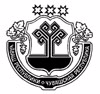 